Meny uke 35.Mandag:		CornflakesTirsdag:		Havregryn med melk.Onsdag:		Smørelunsj.Torsdag:		Påsmurte skiver.Fredag:		Tomatsuppe med pasta.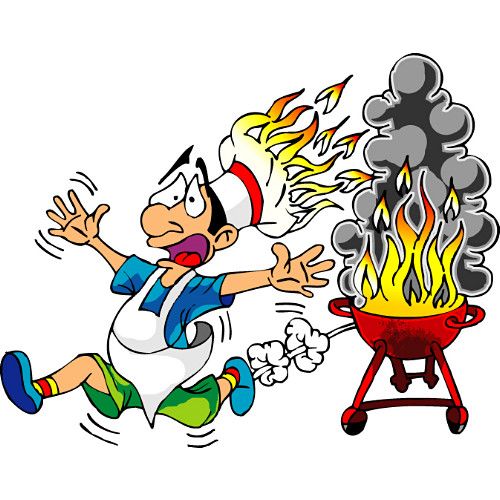 